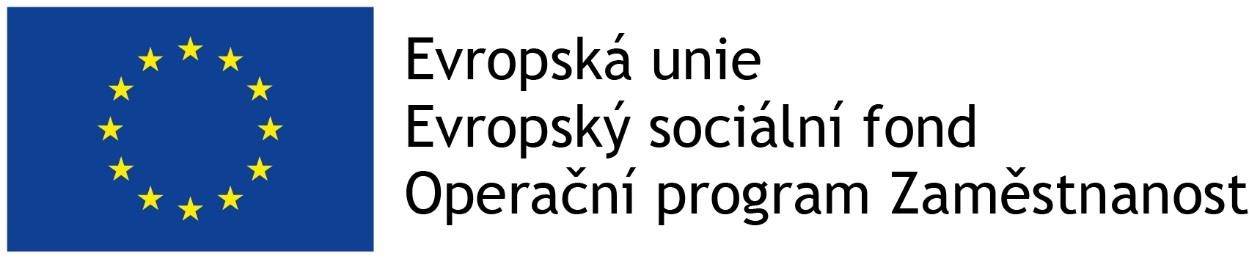 PORADA EXPERTNÍ PLATFORMY VIZDOM OBECNÉ INFORMACE Dne: 13. 6. 2018 Místo: NÚDZ, Klecany PŘÍŠTÍ PORADA expertní platforma – 2. půlka července 20. 6. 2018 ve 12,30 – porada týmu PROGRAM Cíle setkání Stanovení kritérií pro výběr regionů pro implementaci služby Ustanovení zahraniční platformy Program setkání: Data z registrů (Karolína Mladá) Zkušenosti s ED/EI v regionech ČR (Bronislav Farkač) Výstupy z analýzy zahraničních zkušeností (Lucie Kondrátová) Obsah kurzu pro ED/EI týmy (Pavel Říčan) Administrativní záležitosti (Martina Zavadilová) Aktuality Členem české expertní platformy projektu VIZDOM se stala MUDr. Zagatová, jejíž zapojení umožní adaptovat zkušenosti z dětských CDZ při přípravě ED/EI týmů a naopak. Česká expertní platforma je nyní kompletní. Projekt CDZ pro děti je v tuto chvíli v začátcích, vzniknou 3 dětská CDZ  – 1 bude navázané na dospělé CDZ, 1 na ambulantní zařízení, 1 na dětské lůžkové zařízení. Pilotní týmy začnou fungovat na jaře 2019 → nebylo by přínosné mít EI týmy a CDZ pro děti ve stejných regionech. Dětská CDZ vzniknou později, bylo by vhodné, aby byl reflektován výběr regionů pro vznik EI týmů. Data z registrů (KA01) Zaměřili jsme se na analýzu prvních hospitalizací pro SMI (vč. Dg. F23) a sebevražedné pokusy. Data z hospitalizací mohou být v některých ohledech zkreslená, ale dávají nám informaci o počtu potencionálních klientů služeb EI, jejichž primárním cílem je hospitalizacím předcházet. Limitací dat z registrů je, že místo trvalého bydliště ani místo hospitalizace nejsou spolehlivými údaji. Bylo by vhodné mít k dispozici i data od ambulantních psychiatrů (např. i kvůli duálním diagnózám), ale nejspíš nebudou včas, je možné zeptat se přes výkonný výbor a získat data přímo od pojišťoven. Doporučení pro další analýzy, která vzešla z diskuze: zohlednit věk (15-25) analýza na úrovni okresů - četnost v okresech v poměru k počtu obyvatel udělat analýzu zvlášť pro F23 Kritéria pro výběr regionů V projektu jsou zahrnuty i osoby, které tým kontaktuje, ale nespolupracuje s nimi dlouhodobě → 1 okres by měl být odpovídající kapacitě týmu pro služby včasné detekce i včasné intervence. Tým by měl fungovat spíše intenzivně v menším regionu, než mít širší záběr (hloubka práce x dostatek kontaktů může jít proti sobě). Pro sousedící okresy může tým poskytovat konzultace apod. Na větším území se služba navíc nemůže dostatečně zasíťovat na ostatní služby. I z hlediska evaluace je vhodné zachovávat jasné hranice pro poskytování služby (riziko cherry picking). -> tým bude působit v rámci okresu, s tím, že může mít podle potřeb počtu klientů či zasíťování určitý přesah do sousedních regionů Cílem je vybrat 3 regiony odlišující se z hlediska městského/venkovského charakteru, (ne)přítomnosti psychiatrické nemocnice, stávající hustoty sítě služeb. Dále je žádoucí nakombinovat místa s lepší a horší infrastrukturou služeb. Kritéria: připravenost poskytovatele (ne/výhoda), urbánní/rurální region, přítomnost spádového zařízení, zájem a motivace, počty pacientů v regionu podle ÚZIS, stabilní poskytovatel (měl by být hlavně kvůli udržitelnosti)  Výzkumný tým vypracuje seznam organizací, které oslovíme s nabídkou, s ohledem na: Schopnost zajistit personál, který by mohl v říjnu nastoupit Zájem, argumentace potřebnosti v regionu Na základě odpovědí budou vybrány regiony. Rozhodnutí o výběru regionů by mělo padnout co nejdřív, do konce června, začátku července. Zahraniční expertní platforma Pro spolupráci budou osloveni: Robert Leon Jørgensen (TIPS) – spolupráce již navázána, nakontaktuje Pavel Říčan Merete Nordentoft (OPUS) – nakontaktuje Lucie Kondrátová Psychiatr terénního týmu (LEO) – nakontaktuje Petr Winkler Anita Riecher-Rössler – nakontaktuje Petr Winkler Obsah kurzu pro ED/EI týmy Členové expertní platformy budou emailem osloveni, aby se vyjádřili k obsahu kurzu a případně dali návrhy na doplnění. Připomínkovat je možné časovou dotaci na jednotlivé části obsahu kurzu a lektory.  Zapsal: Bronislav Farkač ÚKOL 	 ZOPOVĚDNOST TERMÍN VÝSTUP (✔) Doplnit analýzu z registrů KM 22. 6. 2018 Získat data od ambulantních psychiatrů od pojišťoven přes výkonný výbor PW Seznam organizací, které oslovíme s nabídkou BF, LK 15. 6. 2018 Oslovit organizace s nabídkou zapojení LK 15. 6. 2018 Zkontaktovat zahraniční experty LK, PW, PŘ 30. 6. 2018 Rozeslat členům expertní platformy mail s návrhem struktury výcviku a jmen lektorů LK 20. 6. 2018 Svolat další schůzku expertní platformy a připravit program LK 20. 6. 2018 